Sosnowiec, ul. Narutowicza 59
tel. 32-263-20-18, okrąglak@bizmir.pl  ; www.bizmir.pl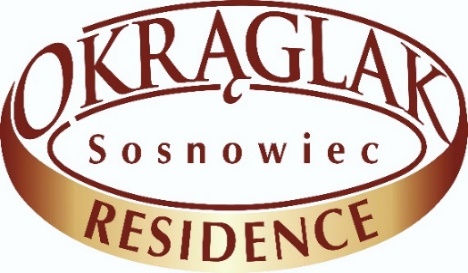 Menu KOMUNIJNE 210 zł/os. ( wersja full bez kolacji )245 zł/os. ( wersja full z kolacją )OBIAD do wyboru : Rosół na kurce  z makaronem własnej produkcjiMięso do wyboru w ilości 150%: rolada, kotlet de volay, udko z kurczakaZiemniaki/ kluski śląskie2 surówkilub zestaw według receptury p. Magdy Gessler z Kuchennych Rewolucji :Pulpeciki z kaczkiPuree z czarnych ziemniaków i buraczkówSałatka w sosie winegretDESER:Kawy – świeżo zmielona z ekspresu wysokociśnieniowego, czarna, biała, espresso, latte, rozpuszczalna, „po turecku - sypana”…herbaty ( czarne i owocowe )-bufet bez limitu  !Ciasta ( 3 rodzaje do wyboru ) Owoce  i słodycze…Lody z bitą śmietaną, owocami i czekoladą…TORT KOMUNIJNY ( smak, wygląd plus napis np. imię do ustalenia… )ZIMNA PŁYTA w formie bufetu „stół szwedzki” :półmisek wędlin –  ( 4 rodzaje )półmisek mięs pieczonych własnej produkcji  ( 3 rodzaje )półmisek serów  ( 3 rodzaje )tymbalikigrzybki marynowane, papryczka, ogórki konserwoweśledzie w olejusałatka jarzynowapieczywo, masło, dodatki…KOLACJA do wyboru:kotlet schabowy panierowany lub sznycel z drobiufrytki lub dufinkisurówka z kapusty pekińskiej lub surówka z marchewkiSoki/ napoje owocowe, pepsi/coca-cola/sprite, wody mineralne – bez limitu !FONTANNA  CZEKOLADOWA, ANIMACJE DLA DZIECI                                                             „DMUCHAŃCE” ….( Przy odpowiedniej frekwencji Gości - Gratis !  )